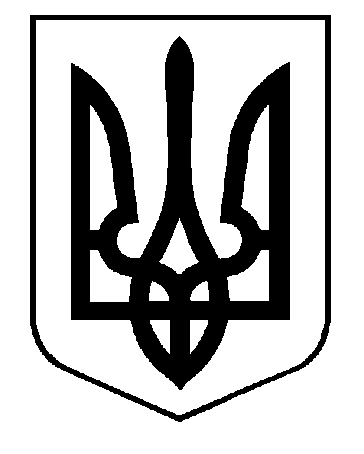 УкраїнаМЕНСЬКА  МІСЬКА   РАДАМенського району Чернігівської області(тридцять друга сесія сьомого скликання)ПРОЕКТ РІШЕННЯ«28» серпня  2019 року	№Про внесення змін дорішення 32 сесії Менськоїміської ради 7 скликання №269 від 08.07.2019 р.   	Розглянувши звернення Тужика Ігоря Юрійовича щодо внесення змін до рішення 32 сесії Менської міської ради 7 скликання від 08.07.2019 р. «Про надання дозволу на реконструкцію вагової по вул. 8 Березня, 16 в м. Мена, Чернігівської обл.», враховуючи умови договору оренди, укладеного замовником з Менською міською радою 22 лютого 2016 р. на земельну ділянку, загальною площею 1,8671 га (кадастровий номер 7423010100:01:002:0798), керуючись Земельним кодексом України, ст. 25 Закону України «Про оренду землі», Менська міська рада В И Р І Ш И Л А :Внести зміни до рішення 32 сесії Менської міської ради 7 скликання від 08.07.2019 р. «Про надання дозволу на реконструкцію вагової по вул. 8 Березня, 16 в м. Мена, Чернігівської обл.», замінивши адресу та кадастровий номер земельної ділянки з: вул. 8 Березня, 16, м. Мена, Чернігівської області (№7423010100:01:002:0850) на: вул. 8 Березня, 16 Б , м. Мена, Чернігівської області (№7423010100:01:002:0798).                Міський голова					        Г.А. Примаков